Социальная  технология «Пункт проката физкультурного оборудования «Активное долголетие» это:Организация  адаптированных к потребностям, возможностям и состоянию здоровья граждан пожилого возраста физкультурно-оздоровительных мероприятий  для граждан пожилого возраста – получателей социальных услуг с использованием физкультурного оборудования, направленных на  развитие и совершенствование  функций организмаПривлечение граждан пожилого возраста к подвижным занятиям с использованием физкультурного оборудования и их мотивирование к ведению активного образа жизни, активному отдыху и досугу            Пункт проката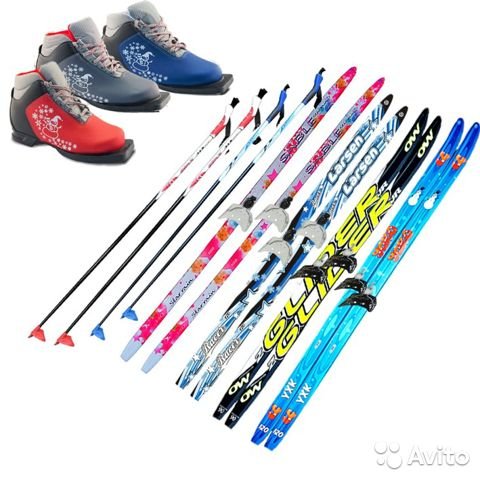  физкультурного оборудования «Активное долголетие» оснащен: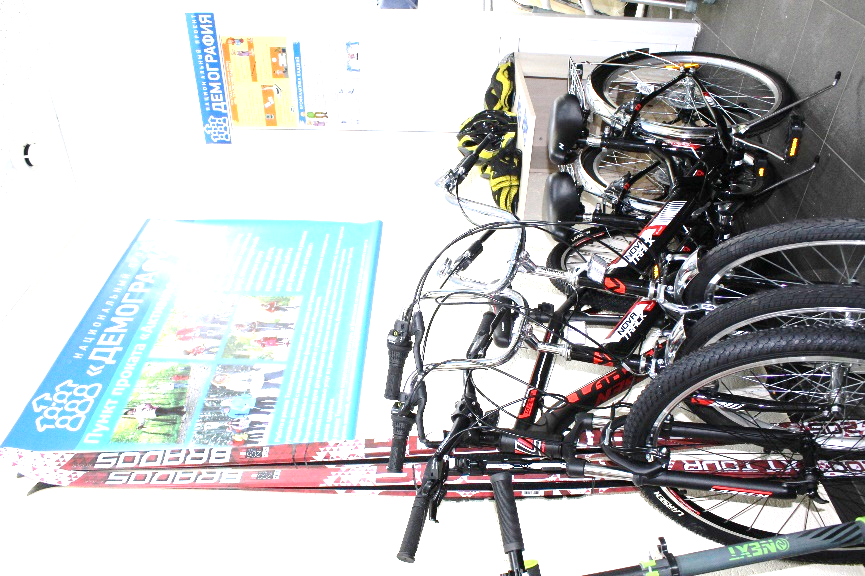 скоростными велосипедами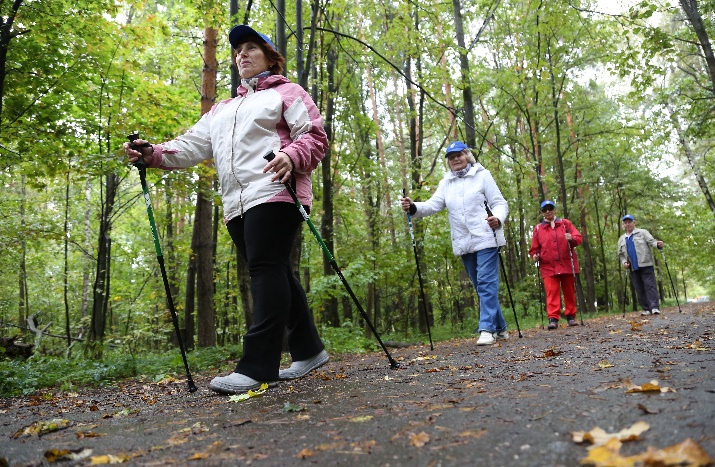                  палками для         скандинавской ходьбы лыжными комплектамис защитной экипировкой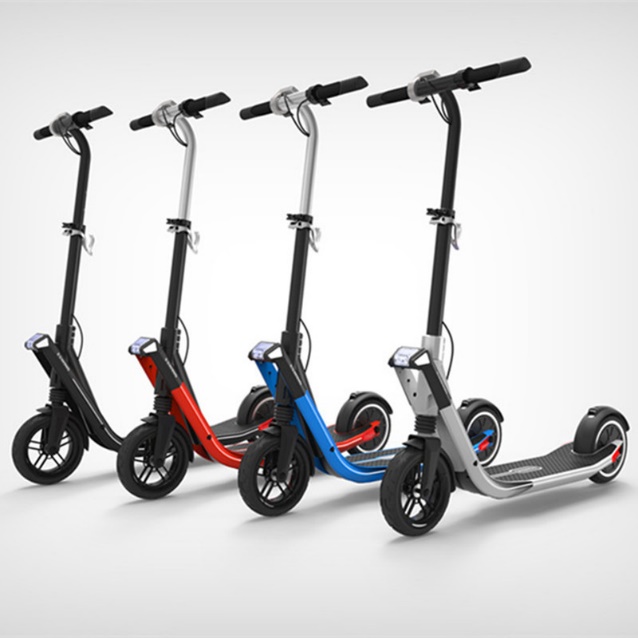 самокатамиЦелевая категория граждане пожилого возрастаграждане с ограниченными возможностями здоровьяграждане - получатели социальных услуг, признанные в установленном порядке нуждающимися в социальном обслуживании, в связи с наличием обстоятельств, которые ухудшают или могут ухудшить  условия их жизнедеятельности Цель технологииформирование условий, способствующих увеличению периода активного долголетия и продолжительности здоровой жизни граждан пожилого возраст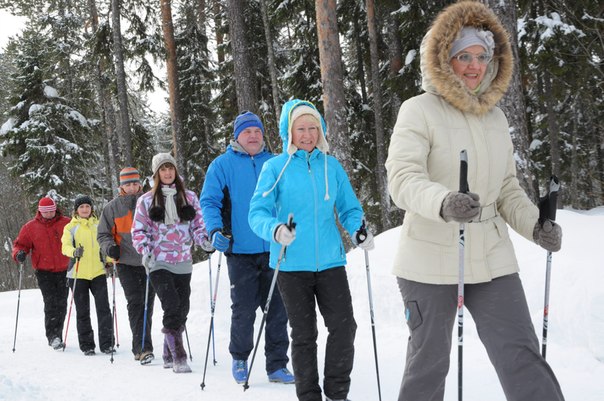 Желающие                  принять участиев Технологиимогут обратитьсяв ГАУ СО КЦСОНКалининского районапо адресу:г.Калининск,ул.Советская, 22, 1 этажТелефоны для справок8 (845 49) 3-03-418 (845 49) 3-40-94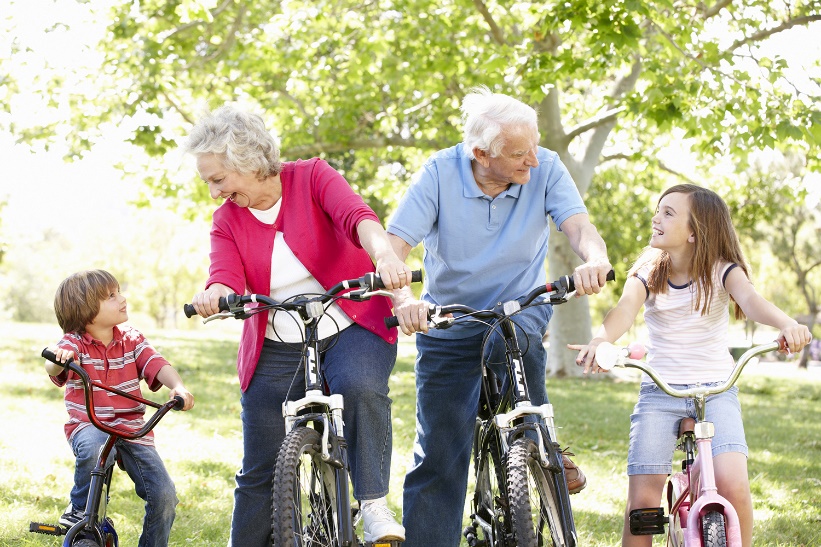 E-mail:kcson11@yandex.ru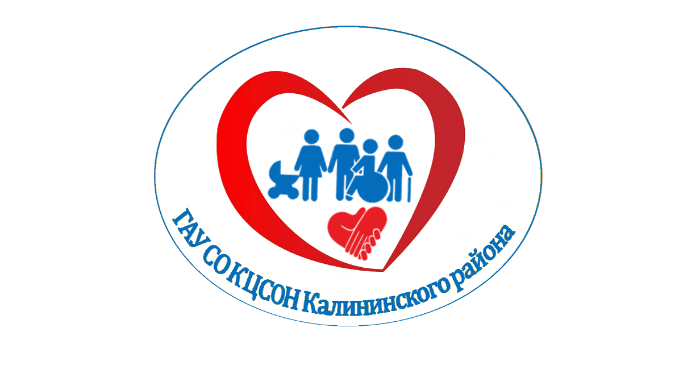 МИНИСТЕРСТВОТРУДА И СОЦИАЛЬНОЙ ЗАЩИТЫСАРАТОВСКОЙ ОБЛАСТИГосударственное автономное учреждение Саратовской области«Комплексный центр социального обслуживания Калининского района»СОЦИАЛЬНАЯ ТЕХНОЛОГИЯПункт проката физкультурного оборудования«Активное долголетие»КалининскСаратовской области